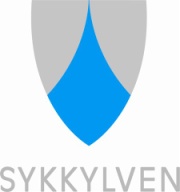 BEKYMRINGSMELDING TIL BARNEVERNETStad/ dato:_________________________________________________________________________Underskrift:_________________________________________________________________________